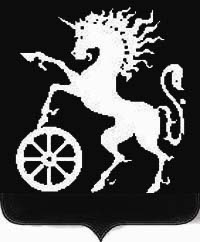 РОССИЙСКАЯ ФЕДЕРАЦИЯКРАСНОЯРСКИЙ КРАЙБОГОТОЛЬСКИЙ ГОРОДСКОЙ СОВЕТ ДЕПУТАТОВШЕСТОГО СОЗЫВАР Е Ш Е Н И Е09.04.2024                                       г. Боготол                                           № 14-263О внесении изменений в решение Боготольского городского Совета депутатов «Об утверждении Положения о Контрольно-счетноморгане города Боготола»В соответствии с Федеральным законом от 06.10.2003 №131-ФЗ «Об общих принципах организации местного самоуправления в Российской Федерации», Федеральным законом от 07.02.2011 № 6-ФЗ «Об общих принципах организации и деятельности контрольно-счетных органов субъектов Российской Федерации и муниципальных образований», руководствуясь статьями 32,70 Устава городского округа город БоготолКрасноярского края, Боготольский городской Совет депутатов РЕШИЛ:Внести в решение Боготольского городского Совета депутатов от 29.09.2022 № 8-143 «Об утверждении Положения о Контрольно-счетном органе города Боготола» (в ред. от 17.10.2023 № 12-228) следующие изменения:1.1. Приложение к решению изложить в новой редакции согласно приложению к настоящему решению.2. Контроль за исполнением настоящего решения возложить на постоянную комиссию Боготольского городского Совета депутатов по бюджету, финансам и налогам.3. Опубликовать решение в официальном печатном издании газете «Земля боготольская», разместить на официальном сайте муниципального образования город Боготол bogotolcity.gosuslugi.ruв сети Интернет.4. Решение вступает в силу в день, следующий за днем его официального опубликования.Председатель Боготольского                              Глава города Боготолагородского Совета депутатов	____________ А.М. Рябчёнок                             ___________ Е.М. ДеменковаПриложение к решению Боготольского городского Совета депутатовот 09.04.2024 № 14-263ПОЛОЖЕНИЕО КОНТРОЛЬНО-СЧЕТНОМ ОРГАНЕ ГОРОДА БОГОТОЛАСтатья 1. Общие положенияПоложение о Контрольно-счетном органе города Боготола определяет полномочия, состав и порядок деятельности Контрольно-счетного органа города Боготола, сформированного Боготольским городским Советом депутатов (далее - Положение). 2. Контрольно-счетный орган (далее - Контрольный орган) осуществляет свою деятельность на основе Конституции Российской Федерации, законодательства Российской Федерации, законов и иных нормативных правовых актов Красноярского края, Уставом городского округа город Боготол Красноярского края и иными муниципальными нормативными правовыми актами, настоящим Положением.3. Контрольный орган является постоянно действующим органом внешнего муниципального финансового контроля городского округа город Боготол Красноярского края (далее - город) и образуется Боготольским городским Советом депутатов (далее - городской Совет депутатов).4. Деятельность Контрольного органа основывается на принципах законности, объективности, эффективности, независимости, открытости и гласности.5. Контрольный орган обладает функциональной и организационной независимостью и осуществляет свою деятельность самостоятельно.6. Деятельность Контрольного органа не может быть приостановлена, в том числе в связи с досрочным прекращением полномочий городского Совета депутатов.7. Финансовое обеспечение деятельности Контрольного органа осуществляется за счет средств бюджета города в объеме, позволяющем обеспечить возможность осуществления возложенных на него полномочий.8. Контрольный орган обладает правами юридического лица, имеет гербовую печать и бланки со своим наименованием и с изображением герба города.9. Контрольный орган является субъектом правотворческой инициативы в городском Совете депутатов по вопросам своей деятельности. 10. Контрольно-счетный орган имеет наименование: полное - Контрольно-счетный орган города Боготола, сокращенное - КСО г. Боготола.Местонахождение и юридический адрес Контрольного органа: 662060, Красноярский край, г. Боготол, ул. Шикунова, 1.Основными целями образования Контрольного органа являются:- осуществление муниципального финансового контроля;- осуществление контроля за соблюдением установленного порядка формирования муниципальной собственности, управления и распоряжения такой собственностью.Статья 2. Структура и состав Контрольного органа1. Контрольный орган образуется в составе председателя и аппарата Контрольного органа. 	2. Структура Контрольного органа утверждается решением Боготольского городского Совета депутатов по представлению председателя Контрольного органа.Штатная численность Контрольного органа определяется решением городского Совета депутатов по представлению председателя Контрольного органа с учетом необходимости выполнения возложенных законодательством полномочий, обеспечения организационной и функциональной независимости Контрольного органа.3. В состав аппарата Контрольного органа входят инспекторы и иные штатные работники.Инспекторы назначаются на должность председателем Контрольного органа.Инспекторы Контрольного органа замещают должность муниципальной службы.На инспекторов Контрольного органа возлагаются обязанности по организации и непосредственному проведению внешнего муниципального финансового контроля в пределах компетенции Контрольного органа. 4. Права, обязанности и ответственность работников Контрольного органа определяются Федеральным законом от 07.02.2011 № 6-ФЗ «Об общих принципах организации и деятельности контрольно-счетных органов субъектов Российской Федерации, федеральных территорий и муниципальных образований», законодательством о муниципальной службе, трудовым законодательством и иными нормативными правовыми актами, содержащими нормы трудового права.Статья 3. Порядок назначения на должность и освобождения от должности председателя Контрольного органа1. Председатель Контрольного органа назначается на должность и освобождается от должности решением городского Совета депутатов. Решение о его назначении и о его освобождении принимается большинством голосов от установленного числа депутатов городского Совета депутатов. Председатель Контрольного органа замещает муниципальную должность.Срок полномочий председателя Контрольного органа составляет 5 лет.2. Предложения о кандидатурах на должность председателя Контрольного органа вносятся в городской Совет депутатов председателем городского Совета, Главой города, депутатами городского Совета в количестве не менее одной трети от установленного числа депутатов городского Совета депутатов.3. Кандидатуры на должность председателя Контрольного органа представляются в городской Совет депутатов субъектами, перечисленными в части 2 настоящей статьи, не позднее, чем за месяц до истечения полномочий действующего председателя Контрольного органа, а в случае досрочного прекращения полномочий - в течение месяца после досрочного прекращения полномочий.Если по истечении срока полномочий председатель Контрольного органа не назначен городским Светом депутатов, то ранее назначенный председатель продолжает исполнять свои обязанности до назначения нового председателя Контрольного органа.4.Вместе с предложениями о кандидатурах в городской Совет представляются:          1) анкета по форме, утвержденной Распоряжением Правительства Российской Федерации от 26.05.2005 № 667-р, с приложением фотографии;2) копия паспорта или иного заменяющего его документа;3) копии документов об образовании, о дополнительном образовании, о присвоении ученого звания, ученой степени, заверенные нотариально или кадровой службой по месту работы (службы);4) копия трудовой книжки (при наличии) и (или) сведения о трудовой деятельности, предусмотренные статьей 66.1. Трудового кодекса Российской Федерации, подтверждающие необходимый стаж работы, заверенные нотариально или кадровой службой по месту работы (службы);          5) заключение медицинского учреждения об отсутствии заболевания, препятствующего поступлению на муниципальную службу;6) справку о наличии (отсутствии) судимости и (или) факта уголовного преследования либо о прекращении уголовного преследования.          7) также предоставляются подлинники документов, указанных в подпунктах 2-4 настоящего пункта для удостоверения вышеперечисленных копий документов. Дополнительно могут быть представлены характеристики, рекомендации, иные документы, связанные с оценкой осуществления им профессиональной деятельности.5. Рассмотрение кандидатур на должность председателя Контрольного органа осуществляется при наличии хотя бы одного предложения о кандидатуре. Поступившие в городской Совет предложения о кандидатурах на должность председателя Контрольного органа направляются председателем городского Совета на предварительное рассмотрение в постоянные комиссии городского Совета. Постоянные комиссии вправе давать рекомендации городскому Совету по предлагаемым кандидатурам.Городской Совет вправе обратиться в Счетную палату Красноярского края за заключением о соответствии кандидатур на должность председателя Контрольно-счетного органа квалификационным требованиям, установленным Федеральным законом от 07.02.2011 № 6-ФЗ «Об общих принципах организации и деятельности контрольно-счетных органов субъектов Российской Федерации, федеральных территорий и муниципальных образований».6. Председатель городского Совета депутатов определяет одну из постоянных комиссий городского Совета депутатов ответственной за подготовку вопроса о назначении на должность председателя Контрольного органа к рассмотрению городским Советом депутатов.Постоянная комиссия, ответственная за подготовку вопроса о назначении на должность председателя Контрольного органа к рассмотрению городским Советом депутатов, на основании представленных документов проводит предварительную оценку кандидатов на предмет их соответствия требованиям, предъявляемым к кандидатурам на замещение должности председателя Контрольного органа. По результатам предварительной оценки ответственная комиссия готовит заключения по каждой кандидатуре, которые направляются председателю городского Совета депутатов.7. Вопрос о назначении на должность председателя Контрольного органа рассматривается на сессии городского Совета депутатов с приглашением кандидатов на эту должность.Представление кандидатур на должность председателя Контрольного органа на сессии городского Совета депутатов производится внесшими их лицами либо их уполномоченными представителями. После представления каждой из кандидатур председателем ответственной комиссии или его заместителем оглашаются результаты предварительной оценки соответствия кандидата установленным требованиям.После представления кандидата и оглашения результатов предварительной оценки депутаты могут задавать кандидатам вопросы.8. Решение о назначении на должность председателя Контрольного органа принимается городским Советом депутатов большинством голосов от установленного числа депутатов. В случае если ни одна из предложенных кандидатур не набрала необходимого числа голосов, проводится второй тур голосования по двум кандидатурам, получившим наибольшее число голосов.Если выявилось более двух кандидатур, претендующих на выход во второй тур (в случае равного количества набранных голосов у нескольких кандидатов), то во второй тур включаются все указанные кандидатуры.В случае если на сессии городского Совета депутатов решение о назначении на должность председателя Контрольного органа не принято, процедура назначения председателя Контрольного органа повторяется, начиная с внесения в городской Совет депутатов предложений о кандидатурах на должность председателя Контрольного органа в срок, установленный абзацем третьим пункта 2 настоящей статьи.9. Полномочия председателя Контрольного органа возникают со дня вступления в силу решения городского Совета депутатов о его назначении и прекращаются в день вступления в силу решения о назначении нового председателя Контрольного органа.10. Должностное лицо Контрольного органа, замещающее муниципальную должность, досрочно освобождается от должности на основании решения городского Совета депутатов по следующим основаниям:1) вступления в законную силу обвинительного приговора суда в отношении него;2) признания его недееспособным или ограниченно дееспособным вступившим в законную силу решением суда;3) прекращения гражданства Российской Федерации или наличия гражданства (подданства) иностранного государства либо вида на жительство или иного документа, подтверждающего право на постоянное проживание гражданина Российской Федерации на территории иностранного государства;4) подачи письменного заявления об отставке;5) нарушения требований законодательства Российской Федерации при осуществлении возложенных на него должностных полномочий или злоупотребления должностными полномочиями, если за решение о его досрочном освобождении проголосует большинство от установленного числа депутатов городского Совета;6) выявления обстоятельств, предусмотренных пунктами 2 и 3 статьи 4 настоящего Положения;7) несоблюдения ограничений, запретов, неисполнения обязанностей, которые установлены Федеральным законом от 25.12.2008 № 273-ФЗ «О противодействии коррупции», Федеральным законом от 03.12.2012 № 230-ФЗ «О контроле за соответствием расходов лиц, замещающих государственные должности, и иных лиц их доходам», Федеральным законом от 07.05.2013 № 79-ФЗ «О запрете отдельным категориям лиц открывать и иметь счета (вклады), хранить наличные денежные средства и ценности в иностранных банках, расположенных за пределами территории Российской Федерации, владеть и (или) пользоваться иностранными финансовыми инструментами».11. Должностное лицо контрольно-счетного органа, замещающее муниципальную должность, освобождается от ответственности за несоблюдение ограничений и запретов, требований о предотвращении или об урегулировании конфликта интересов и неисполнение обязанностей, установленных настоящим Федеральным законом и другими федеральными законами в целях противодействия коррупции, в случае, если несоблюдение таких ограничений, запретов и требований, а также неисполнение таких обязанностей признается следствием не зависящих от него обстоятельств в порядке, предусмотренном частями 3 - 6 статьи 13 Федерального закона от 25.12.2008 № 273-ФЗ «О противодействии коррупции».Статья 4. Требования к кандидатурам на должность председателя Контрольного органаНа должность председателя Контрольного органа назначается гражданин Российской Федерации, соответствующий следующим квалификационным требованиям: 1. На должность председателя Контрольного органа назначаются граждане Российской Федерации, соответствующие следующим квалификационным требованиям:1) наличие высшего образования;2) опыт работы в области государственного, муниципального управления, государственного, муниципального контроля (аудита), экономики, финансов, юриспруденции не менее пяти лет;3) знание Конституции Российской Федерации, федерального законодательства, в том числе бюджетного законодательства Российской Федерации и иных нормативных правовых актов, регулирующих бюджетные правоотношения, законодательства Российской Федерации о противодействии коррупции, устава, законов Красноярского края и иных нормативных правовых актов, устава городского округа город Боготол и иных муниципальных правовых актов применительно к исполнению должностных обязанностей, а также общих требований к стандартам внешнего государственного и муниципального аудита (контроля) для проведения контрольных и экспертно-аналитических мероприятий контрольно-счетными органами субъектов Российской Федерации и муниципальных образований, утвержденных Счетной палатой Российской Федерации.2. Гражданин Российской Федерации не может быть назначен на должность председателя Контрольного органа в случае:1) наличия у него неснятой или непогашенной судимости;2) признания его недееспособным или ограниченно дееспособным решением суда, вступившим в законную силу;3) отказа от прохождения процедуры оформления допуска к сведениям, составляющим государственную и иную охраняемую федеральным законом тайну, если исполнение обязанностей по должности, на замещение которой претендует гражданин, связано с использованием таких сведений;4) прекращения гражданства Российской Федерации или наличия гражданства (подданства) иностранного государства либо вида на жительство или иного документа, подтверждающего право на постоянное проживание гражданина Российской Федерации на территории иностранного государства;5) наличия оснований, предусмотренных пунктом 3 настоящей статьи.3. Председатель Контрольного органа не может состоять в близком родстве или свойстве (родители, супруги, дети, братья, сестры, а также братья, сестры, родители, дети супругов и супруги детей) с главой муниципального образования, председателем представительного органа муниципального образования, главой местной администрации, руководителями судебных и правоохранительных органов, расположенных на территории города Боготола (далее – город).4. Председатель Контрольного органа не может заниматься другой оплачиваемой деятельностью, кроме преподавательской, научной и иной творческой деятельности. При этом преподавательская, научная и иная творческая деятельность не может финансироваться исключительно за счет средств иностранных государств, международных и иностранных организаций, иностранных граждан и лиц без гражданства, если иное не предусмотрено международным договором Российской Федерации или законодательством Российской Федерации.5. Председатель Контрольного органа, а также лица, претендующие на замещение указанных должностей, обязаны представлять сведения о своих доходах, об имуществе и обязательствах имущественного характера, а также о доходах, об имуществе и обязательствах имущественного характера своих супруги (супруга) и несовершеннолетних детей в порядке, установленном нормативными правовыми актами Российской Федерации, субъектов Российской Федерации, муниципальными нормативными правовыми актами.Статья 5. Гарантии статуса должностных лиц Контрольного органа1. Председатель и инспекторы Контрольного органа являются должностными лицами Контрольного органа, на которых распространяются гарантии, установленные ст. 8 Федерального закона от 07.02.2011 № 6-ФЗ «Об общих принципах организации и деятельности контрольно-счетных органов субъектов Российской Федерации, федеральных территорий и муниципальных образований».Статья 6. Полномочия председателя Контрольного органа1.	Председатель Контрольного органа осуществляет следующие полномочия:1) осуществляет общее руководство деятельностью Контрольного органа;2) утверждает Регламент Контрольного органа;3) утверждает планы работы Контрольного органа и изменения к ним;4) утверждает годовой отчет о деятельности Контрольного органа;5) утверждает стандарты внешнего муниципального финансового контроля; 6) утверждает результаты контрольных и экспертно-аналитических мероприятий Контрольного органа; подписывает представления и предписания Контрольного органа;7) представляет городскому Совету депутатов и Главе города ежегодный отчет о деятельности Контрольного органа, информацию о результатах проведенных контрольных и экспертно-аналитических мероприятий;8) представляет Контрольный орган в органах государственной власти и местного самоуправления, судебных органах, иных организациях; 9) действует без доверенности от имени Контрольного органа, выдает доверенности, открывает расчетные и иные счета;10) распоряжается финансовыми средствами, предусмотренными в бюджете города на содержание Контрольного органа;11) заключает договоры и соглашения от имени Контрольного органа;12) издает правовые акты (приказы, распоряжения) по вопросам организации деятельности Контрольного органа; 13) утверждает штатное расписание Контрольного органа, должностные инструкции работников Контрольного органа;14) осуществляет полномочия нанимателя работников аппарата Контрольного органа;15) осуществляет иные полномочия, возложенные на него федеральными законами, законами Красноярского края и настоящим Положением.2. В случае временного отсутствия или досрочной отставки председателя Контрольного органа его полномочия временно исполняет инспектор Контрольного органа.Статья 7. Полномочия Контрольного органа1. Контрольный орган осуществляет следующие полномочия:1) организация и осуществление контроля за законностью и эффективностью использования средств местного бюджета, а также иных средств в случаях, предусмотренных законодательством Российской Федерации;2) экспертиза проектов местного бюджета, проверка и анализ обоснованности его показателей;3) внешняя проверка годового отчета об исполнении местного бюджета;4) проведение аудита в сфере закупок товаров, работ и услуг в соответствии с Федеральным законом от 05.04.2013 № 44-ФЗ «О контрактной системе в сфере закупок товаров, работ, услуг для обеспечения государственных и муниципальных нужд»;5) оценка эффективности формирования собственности муниципального образования город Боготол, управления и распоряжения такой собственностью и контроль за соблюдением установленного порядка формирования такой собственности, управления и распоряжения такой собственностью (включая исключительные права на результаты интеллектуальной деятельности);6) оценка эффективности предоставления налоговых и иных льгот и преимуществ, бюджетных кредитов за счет средств местного бюджета, а также оценка законности предоставления муниципальных гарантий и поручительств или обеспечения исполнения обязательств другими способами по сделкам, совершаемым юридическими лицами и индивидуальными предпринимателями за счет средств местного бюджета и имущества, находящегося в собственности муниципального образования город Боготол;7) экспертиза проектов муниципальных правовых актов в части, касающейся расходных обязательств муниципального образования город Боготол, экспертиза проектов муниципальных правовых актов, приводящих к изменению доходов местного бюджета, а также муниципальных программ (проектов муниципальных программ);8) анализ и мониторинг бюджетного процесса в муниципальном образовании город Боготол, в том числе подготовка предложений по устранению выявленных отклонений в бюджетном процессе и совершенствованию бюджетного законодательства Российской Федерации;9) проведение оперативного анализа исполнения и контроля за организацией исполнения местного бюджета в текущем финансовом году, ежеквартальное представление информации о ходе исполнения местного бюджета, о результатах проведенных контрольных и экспертно-аналитических мероприятий и представление такой информации в городской Совет, Главе города Боготола;10) осуществление контроля за состоянием муниципального внутреннего и внешнего долга;11) оценка реализуемости, рисков и результатов достижения целей социально-экономического развития муниципального образования город Боготол, предусмотренных документами стратегического планирования муниципального образования, в пределах компетенции контрольно-счетного органа;12) участие в пределах полномочий в мероприятиях, направленных на противодействие коррупции;13) иные полномочия в сфере внешнего муниципального финансового контроля, установленные федеральными законами, законами Красноярского края, Уставом городского округа - город Боготол и нормативными правовыми актами городского Совета.2. Внешний муниципальный финансовый контроль осуществляется Контрольным органом:1) в отношении органов местного самоуправления, муниципальных учреждений и муниципальных унитарных предприятий, а также иных организаций, если они используют имущество, находящееся в собственности муниципального образования;2) в отношении иных лиц в случаях, предусмотренных Бюджетным кодексом Российской Федерации и другими федеральными законами.Статья 8. Формы осуществления Контрольным органом внешнего муниципального финансового контроля1. Внешний муниципальный финансовый контроль осуществляется Контрольным органом в форме контрольных или экспертно-аналитических мероприятий.2. При проведении контрольного мероприятия Контрольным органом составляется соответствующий акт (акты), который доводится до сведения руководителей проверяемых органов и организаций. На основании акта (актов) Контрольным органом составляется отчет.3. При проведении экспертно-аналитического мероприятия Контрольный орган составляет отчет или заключение.Статья 9. Стандарты внешнего муниципального финансового контроля1. Контрольный орган при осуществлении внешнего муниципального финансового контроля руководствуется Конституцией Российской Федерации, законодательством Российской Федерации, законодательством Красноярского края, муниципальными нормативными правовыми актами, а также стандартами внешнего муниципального финансового контроля.2. Стандарты внешнего муниципального финансового контроля для проведения контрольных и экспертно-аналитических мероприятий утверждаются Контрольным органом в соответствии с общими требованиями, утвержденными Счетной палатой Российской Федерации.3. При подготовке стандартов внешнего муниципального финансового контроля учитываются международные стандарты в области государственного контроля, аудита и финансовой отчетности.4.Стандарты внешнего муниципального финансового контроля Контрольного органа не могут противоречить законодательству Российской Федерации и (или) законодательству Красноярского края.Статья 10. Планирование деятельности Контрольного органаКонтрольный орган осуществляет свою деятельность на основе планов, которые разрабатываются и утверждаются им самостоятельно.2. Планирование деятельности Контрольного органа осуществляется с учетом результатов контрольных и экспертно-аналитических мероприятий, а также на основании поручений городского Совета, предложений Главы города Боготола.3. Решение о включении контрольных и экспертно-аналитических мероприятий в план работы Контрольного органа принимаются им самостоятельно, исходя из возложенных на Контрольный орган полномочий и с учетом ранее проведенных мероприятий.4. Поручения, принятые решением городского Совета, предложения Главы города Боготола, направленные в Контрольный орган, поступившие для включения в план работы Контрольного органа в течение года, рассматриваются председателем Контрольного органа в течение 10 рабочих дней со дня их поступления.5. План работы Контрольного органа утверждается в срок до 30 декабря.Статья 11. Регламент Контрольного органа 1. Внутренние вопросы деятельности Контрольного органа, распределение обязанностей, порядок ведения дел, подготовки и проведения контрольных и экспертно-аналитических мероприятий, подготовки, рассмотрения и утверждения заключений, отчетов и иных документов и материалов Контрольного органа, иные вопросы, связанные с деятельностью Контрольного  органа, предусмотренные настоящим Положением, определяются Регламентом Контрольного органа, разрабатываемыми в соответствии с ним инструкциями, положениями, а также стандартами внешнего муниципального финансового контроля.2. Регламент Контрольного органа утверждается председателем Контрольного органа.Статья 12. Обязательность исполнения требований должностных лиц Контрольного органа1. Требования и запросы должностных лиц Контрольного органа, связанные с осуществлением ими своих должностных полномочий, установленных законодательством Российской Федерации, законодательством Красноярского края, муниципальными нормативными правовыми актами, являются обязательными для исполнения органами местного самоуправления и муниципальными органами, организациями, в отношении которых осуществляется внешний муниципальный финансовый контроль (далее также - проверяемые органы и организации).2. Неисполнение законных требований и запросов должностных лиц Контрольного органа, а также воспрепятствование осуществлению ими возложенных на них должностных полномочий влекут за собой ответственность, установленную законодательством Российской Федерации и законодательством Красноярского края.Статья 13. Права, обязанности и ответственность должностных лиц Контрольного органа1. Должностные лица Контрольного органа при осуществлении возложенных на них должностных полномочий имеют право:1) беспрепятственно входить на территорию и в помещения, занимаемые проверяемыми органами и организациями, иметь доступ к их документам и материалам, а также осматривать занимаемые ими территории и помещения;2) в случае обнаружения подделок, подлогов, хищений, злоупотреблений и при необходимости пресечения данных противоправных действий опечатывать кассы, кассовые и служебные помещения, склады и архивы проверяемых органов и организаций, изымать документы и материалы с учетом ограничений, установленных законодательством Российской Федерации. Опечатывание касс, кассовых и служебных помещений, складов и архивов, изъятие документов и материалов производятся с участием уполномоченных должностных лиц проверяемых органов и организаций и составлением соответствующих актов;3) в пределах своей компетенции направлять запросы должностным лицам территориальных органов федеральных органов исполнительной власти и их структурных подразделений, органов государственной власти и государственных органов Красноярского края, органов местного самоуправления и муниципальных органов, организаций;4) в пределах своей компетенции требовать от руководителей и других должностных лиц проверяемых органов и организаций представления письменных объяснений по фактам нарушений, выявленных при проведении контрольных мероприятий, а также необходимых копий документов, заверенных в установленном порядке;5) составлять акты по фактам непредставления или несвоевременного представления должностными лицами проверяемых органов и организаций документов и материалов, запрошенных при проведении контрольных мероприятий;6) в пределах своей компетенции знакомиться со всеми необходимыми документами, касающимися финансово-хозяйственной деятельности проверяемых органов и организаций, в том числе в установленном порядке с документами, содержащими государственную, служебную, коммерческую и иную охраняемую законом тайну;7) знакомиться с информацией, касающейся финансово-хозяйственной деятельности проверяемых органов и организаций и хранящейся в электронной форме в базах данных проверяемых органов и организаций, в том числе в установленном порядке с информацией, содержащей государственную, служебную, коммерческую и иную охраняемую законом тайну;8) знакомиться с технической документацией к электронным базам данных;9) составлять протоколы об административных правонарушениях, если такое право предусмотрено законодательством Российской Федерации.2. Должностные лица Контрольного органа в случае опечатывания касс, кассовых и служебных помещений, складов и архивов, изъятия документов и материалов должны незамедлительно (в течение 24 часов) уведомить об этом председателя Контрольного органа. Порядок и форма уведомления определяются законами Красноярского края.3. Должностные лица Контрольного органа не вправе вмешиваться в оперативно-хозяйственную деятельность проверяемых органов и организаций, а также разглашать информацию, полученную при проведении контрольных мероприятий, предавать гласности свои выводы до завершения контрольных мероприятий и составления соответствующих актов и отчетов.4. Должностные лица Контрольного органа обязаны сохранять государственную, служебную, коммерческую и иную охраняемую законом тайну, ставшую им известной при проведении в проверяемых органах и организациях контрольных и экспертно-аналитических мероприятий, проводить контрольные и экспертно-аналитические мероприятия объективно и достоверно отражать их результаты в соответствующих актах, отчетах и заключениях Контрольного органа.5. Должностные лица Контрольного органа обязаны соблюдать ограничения, запреты, исполнять обязанности, которые установлены Федеральным законом от 25.12.2008 № 273-ФЗ «О противодействии коррупции», Федеральным законом от 03.12.2012 № 230-ФЗ «О контроле за соответствием расходов лиц, замещающих государственные должности, и иных лиц их доходам», Федеральным законом от 07.05.2013 № 79-ФЗ «О запрете отдельным категориям лиц открывать и иметь счета (вклады), хранить наличные денежные средства и ценности в иностранных банках, расположенных за пределами территории Российской Федерации, владеть и (или) пользоваться иностранными финансовыми инструментами».6. Должностные лица Контрольного органа несут ответственность в соответствии с законодательством Российской Федерации за достоверность и объективность результатов проводимых ими контрольных и экспертно-аналитических мероприятий, а также за разглашение государственной и иной охраняемой законом тайны.7.  Председатель Контрольного органа вправе участвовать в заседаниях городского Совета депутатов, комиссий и рабочих групп, создаваемых городским Советом депутатов, в заседаниях администрации, координационных и совещательных органов при Главе города.Статья 14. Предоставление информации Контрольному органу1. Органы местного самоуправления и муниципальные органы, организации и их должностные лица, указанные в части 1 статьи 15 Федерального закона от 07.02.2011 № 6-ФЗ «Об общих принципах организации и деятельности контрольно-счетных органов субъектов Российской Федерации, федеральных территорий и муниципальных образований», в отношении которых Контрольный орган вправе осуществлять внешний муниципальный финансовый контроль или которые обладают информацией, необходимой для осуществления внешнего муниципального финансового контроля, их должностные лица обязаны представлять в Контрольный орган по запросам информацию, документы и материалы, необходимые для проведения контрольных и экспертно-аналитических мероприятий.2. Порядок направления Контрольным органам запросов, указанных в части 1 настоящей статьи, определяется муниципальными нормативными правовыми актами и Регламентом Контрольного органа.3. При осуществлении Контрольным органом внешнего муниципального финансового контроля проверяемые органы и организации должны обеспечить должностным лицам Контрольного органа возможность ознакомления с управленческой и иной отчетностью и документацией, документами, связанными с формированием и исполнением местного бюджета, использованием собственности муниципального образования город Боготол, информационными системами, используемыми проверяемыми организациями, и технической документацией к ним, а также иными документами, необходимыми для выполнения Контрольным органом его полномочий.Руководители проверяемых органов и организаций обязаны создавать необходимые условия для работы должностных лиц Контрольного органа, обеспечивать соответствующих должностных лиц Контрольного органа, участвующих в контрольных мероприятиях, оборудованным рабочим местом с доступом к справочным правовым системам, информационно-телекоммуникационной сети Интернет.4. В целях осуществления внешней проверки годового отчета об исполнении бюджета города главные администраторы бюджетных средств муниципального образования в срок, установленный нормативным правовым актом, регулирующим бюджетный процесс в муниципальном образовании город Боготол, направляют в Контрольный орган годовую бюджетную отчетность.5. Администрация города Боготол направляет в Контрольный орган бюджетную отчетность, финансовую отчетность, утвержденную сводную бюджетную роспись бюджета  города в порядке и сроки, установленные правовыми актами города.6. Непредставление или несвоевременное представление Контрольному органу по его запросу информации, документов и материалов, необходимых для проведения контрольных и экспертно-аналитических мероприятий, а равно представление информации, документов и материалов не в полном объеме или представление недостоверных информации, документов и материалов влечет за собой ответственность, установленную законодательством Российской Федерации и (или) законодательством Красноярского края.7. При осуществлении внешнего муниципального финансового контроля Контрольному органу предоставляется необходимый для реализации их полномочий постоянный доступ к государственным и муниципальным информационным системам в соответствии с законодательством Российской Федерации об информации, информационных технологиях и о защите информации, законодательством Российской Федерации о государственной и иной охраняемой законом тайне.Статья 15. Представления и предписания Контрольного органа1. Контрольный орган по результатам проведения контрольных мероприятий вправе вносить в органы местного самоуправления и муниципальные органы, проверяемые органы и организации и их должностным лицам представления для принятия мер по устранению выявленных бюджетных и иных нарушений и недостатков, предотвращению нанесения материального ущерба, муниципальному образованию город Боготол или возмещению причиненного вреда, по привлечению к ответственности должностных лиц, виновных в допущенных нарушениях, а также мер по пресечению, устранению и предупреждению нарушений.2. Представление Контрольного органа подписывается председателем Контрольного органа.3. Органы местного самоуправления и муниципальные органы, а также иные организации в указанный в представлении срок или, если срок не указан, в течение 30 дней со дня его получения обязаны уведомить в письменной форме Контрольный орган о принятых по результатам выполнения представления решениях и мерах.4. Срок выполнения представления может быть продлен по решению Контрольного органа, но не более одного раза.5. В случае выявления нарушений, требующих безотлагательных мер по их пресечению и предупреждению, невыполнения представлений Контрольного органа, а также в случае воспрепятствования проведению должностными лицами Контрольного органа контрольных мероприятий, Контрольный орган направляет в органы местного самоуправления и муниципальные органы, проверяемые органы и организации и их должностным лицам предписание.6. Предписание Контрольного органа должно содержать указание на конкретные допущенные нарушения и конкретные основания вынесения предписания. Предписание Контрольного органа подписывается председателем Контрольного органа.7. Предписание Контрольного органа должно быть исполнено в установленные в нем сроки. Срок выполнения предписания может быть продлен по решению Контрольного органа, но не более одного раза.8. Невыполнение представления или предписания Контрольного органа влечет за собой ответственность, установленную законодательством Российской Федерации.9. В случае если при проведении контрольных мероприятий выявлены факты незаконного использования средств местного бюджета, в которых усматриваются признаки преступления или коррупционного правонарушения, Контрольный орган в установленном порядке незамедлительно передает материалы контрольных мероприятий в правоохранительные органы. Правоохранительные органы обязаны предоставлять Контрольному органу информацию о ходе рассмотрения и принятых решениях по переданным Контрольным органом материалам.Статья 16. Гарантии прав проверяемых органов и организаций1. Акты, составленные Контрольным органом при проведении контрольных мероприятий, доводятся до сведения руководителей проверяемых органов и организаций. Пояснения и замечания руководителей проверяемых органов и организаций, представленные в срок, установленный законами Красноярского края, прилагаются к актам и в дальнейшем являются их неотъемлемой частью.2. Проверяемые органы и организации и их должностные лица вправе обратиться с жалобой на действия (бездействие) Контрольного органа в городской Совет депутатов. Статья 17. Взаимодействие Контрольного органа с государственными и муниципальными органамиКонтрольный орган при осуществлении своей деятельности имеет право взаимодействовать между собой с контрольно-счетными органами других субъектов Российской Федерации и муниципальных образований, а также со Счетной палатой Российской Федерации, Счетной палатой Красноярского края, с территориальными управлениями Центрального банка Российской Федерации, налоговыми органами, органами прокуратуры, иными правоохранительными, надзорными и контрольными органами Российской Федерации, субъектов Российской Федерации и муниципальных образований, а также с контрольно – счетным органом федеральной территории. Контрольный орган вправе заключать с ними соглашения о сотрудничестве и взаимодействии. 2. Контрольный орган вправе на основе заключенных соглашений о сотрудничестве и взаимодействии привлекать к участию в проведении контрольных и экспертно-аналитических мероприятий контрольные, правоохранительные и иные органы и их представителей, а также на договорной основе аудиторские, научно-исследовательские, экспертные и иные учреждения и организации, отдельных специалистов, экспертов, переводчиков.3. Контрольный орган вправе вступать в объединения (ассоциации) контрольно-счетных органов Российской Федерации, объединения (ассоциации) контрольно-счетных органов Красноярского края.4. В целях координации своей деятельности Контрольный орган и иные муниципальные органы могут создавать как временные, так и постоянно действующие совместные координационные, консультационные, совещательные и другие рабочие органы.5. Контрольный орган по письменному обращению контрольно-счетных органов других муниципальных образований может принимать участие в проводимых ими контрольных и экспертно-аналитических мероприятиях.Статья 18. Обеспечение доступа к информации о деятельности Контрольного органа1. Контрольный орган в целях обеспечения доступа к информации о своей деятельности размещает на своем официальном сайте в информационно-телекоммуникационной сети Интернет (далее - сеть Интернет) или опубликовывает в средствах массовой информации информацию о проведенных контрольных и экспертно-аналитических мероприятиях, о выявленных при их проведении нарушениях, о внесенных представлениях и предписаниях, а также о принятых по ним решениях и мерах.2. Контрольный орган ежегодно представляет отчет о своей деятельности городскому Совету депутатов. Указанный отчет публикуется в средствах массовой информации и размещается в сети Интернет только после его рассмотрения городским Советом депутатов.3. Опубликования в средствах массовой информации и размещения в сети Интернет информации о деятельности Контрольного органа осуществляется в соответствии с действующим законодательством.Статья 19. Финансовое обеспечение деятельности Контрольного органа 1. Финансовое обеспечение деятельности Контрольного органа осуществляется за счет средств бюджета города Боготола. Финансовое обеспечение деятельности Контрольного органа предусматривается в объеме, позволяющем обеспечить возможность осуществления возложенных на него полномочий.2. Средства на содержание Контрольного органа предусматриваются в бюджете города Боготола отдельной строкой в соответствии с классификацией расходов бюджетов Российской Федерации.3. Контроль за использованием Контрольного органа бюджетных средств и муниципального имущества осуществляется на основании решений городского Совета депутатов.Статья 20. Материальное и социальное обеспечение должностных лиц Контрольного органа1. Должностным лицам Контрольного органа гарантируются денежное содержание (вознаграждение), ежегодные оплачиваемые отпуска (основной и дополнительные), профессиональное развитие, в том числе получение дополнительного профессионального образования, а также другие меры материального и социального обеспечения, установленные для лиц, замещающих муниципальные должности и должности муниципальной службы муниципального образования город Боготол (в том числе по медицинскому и санаторно-курортному обеспечению, бытовому, транспортному и иным видам обслуживания).Меры по материальному и социальному обеспечению председателя, инспекторов Контрольного органа муниципального образования устанавливаются муниципальными правовыми актами в соответствии с Федеральным законом от 07.02.2011 № 6-ФЗ «Об общих принципах организации и деятельности контрольно-счетных органов субъектов Российской Федерации, федеральных территорий и муниципальных образований»,  другими федеральными законами и законами Красноярского края.Ежегодный оплачиваемый отпуск председателя Контрольного органа устанавливается продолжительностью 52 календарных дня, а также ежегодный дополнительный оплачиваемый отпуск продолжительностью 8 календарных дней в связи с исполнением полномочий в местностях с особыми климатическими условиями, предоставляемыми в соответствии с Уставом городского округа город Боготол, законодательством Российской Федерации.Статья 21. Заключительное положениеИзменения в настоящее Положение вносятся правовым актом городского Совета депутатов и вступают в силу в установленном порядке.